РЕСПУБЛИКА КРЫМНИЖНЕГОРСКИЙ РАЙОНАДМИНИСТРАЦИЯ НОВОГРИГОРЬЕВСКОГО СЕЛЬСКОГО ПОСЕЛЕНИЯ НИЖНЕГОРСКОГО РАЙОНА РЕСПУБЛИКИ КРЫМПОСТАНОВЛЕНИЕ 24  .12.2020 г. 			с. Новогригорьевка				№ 326 Об изменении вида разрешенного  использования земельного участка	В соответствии со статьями 37, 39 Градостроительного кодекса РФ от 29.12.2004 № 190-ФЗ, статьей 28 Федерального закона от 06.10.2003 №131-ФЗ  «Об общих принципах организации местного самоуправления в Российской Федерации», пунктом 3 части 1 статьи 4 Федерального Закона от 29.12.2004 №191-ФЗ «О введении в действие Градостроительного кодекса Российской Федерации», Приказом Минэкономразвития РФ от 01.09. 2014 № 540, «Об утверждении классификатора видов разрешенного использования  земельных участков», (с изменениями и дополнениями), Уставом муниципального образования Новогригорьевское сельское поселение Нижнегорского района Республики Крым, административным регламентом предоставления муниципальной услуги  от  19  октября 2018г.   № 199  «Установление, изменение вида разрешенного использования земельных участков на территории Новогригорьевского сельского поселения», администрация Новогригорьевского сельского поселения Нижнегорского района Республики КрымПОСТАНОВЛЯЕТ:1. Согласно Правил землепользования и застройки Новогригорьевского сельского поселения Нижнегорского района Республики Крым, утвержденные решением № 20   72-ой внеочередной сессии 1-го созыва Нижнегорского районного совета Республики Крым от 23.01.2019 года «Об утверждении Правил землепользования и застройки муниципального образования Новогригорьевское сельское поселение Нижнегорского района Республики Крым», разрешить изменить вид разрешенного использования земельного участка с вида разрешенного использования «земельные участки (территории) общего пользования» (код 12.0) на вид разрешенного использования «улично – дорожная сеть» (код 12.0.1), следующим земельным участкам:- кадастровый номер 90:08:140201:1257, площадью 3764 кв.м., расположенного в границах населенного пункта по адресу: Республика Крым, Нижнегорский район, с. Владиславовка, ул. Ровенская;- кадастровый номер 90:08:140201:1189, площадью 4205 кв.м., расположенного в границах населенного пункта по адресу: Республика Крым, Нижнегорский район, с. Владиславовка, ул. Мира;- кадастровый номер 90:08:000000:4371, площадью 2597 кв.м., расположенного в границах населенного пункта по адресу: Республика Крым, Нижнегорский район, с. Владиславовка, ул. Спортивная;2. Обнародовать настоящее постановление  на доске объявлений в здании администрации  Новогригорьевского сельского поселения Нижнегорского района Республики Крым по адресу: Республика Крым, Нижнегорский район,                            с. Новогригорьевка, ул. Мичурина, 59, а также на официальном сайте в сети «Интернет» (http://novogrigor-adm91.ru).3. Настоящее постановление вступает в силу после его официального опубликования (обнародования).4. Контроль за исполнением настоящего постановления оставляю за собой.Председатель Новогригорьевского сельскогосовета- глава администрации Новогригорьевского сельского поселения				А.М.Данилин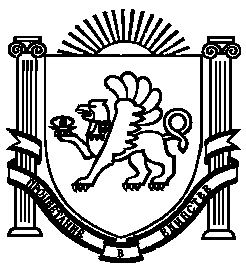 